GRAN PAINTBALL MADRID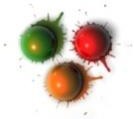 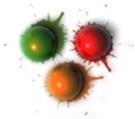 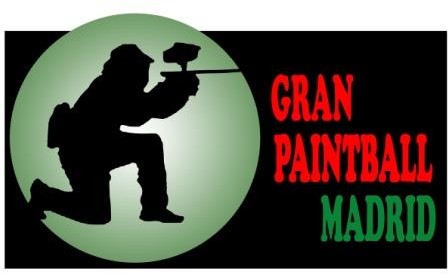 HOLA AMIG@¡EL TENIENTE	TE INVITAA	SU	CUMPLEAÑOS	EL	DÍA	 		A	LAS 	:	EN GRAN PAINTBALL MADRID PARA UNA GRAN BATALLA DE PAINTBALL PARA NIÑOS!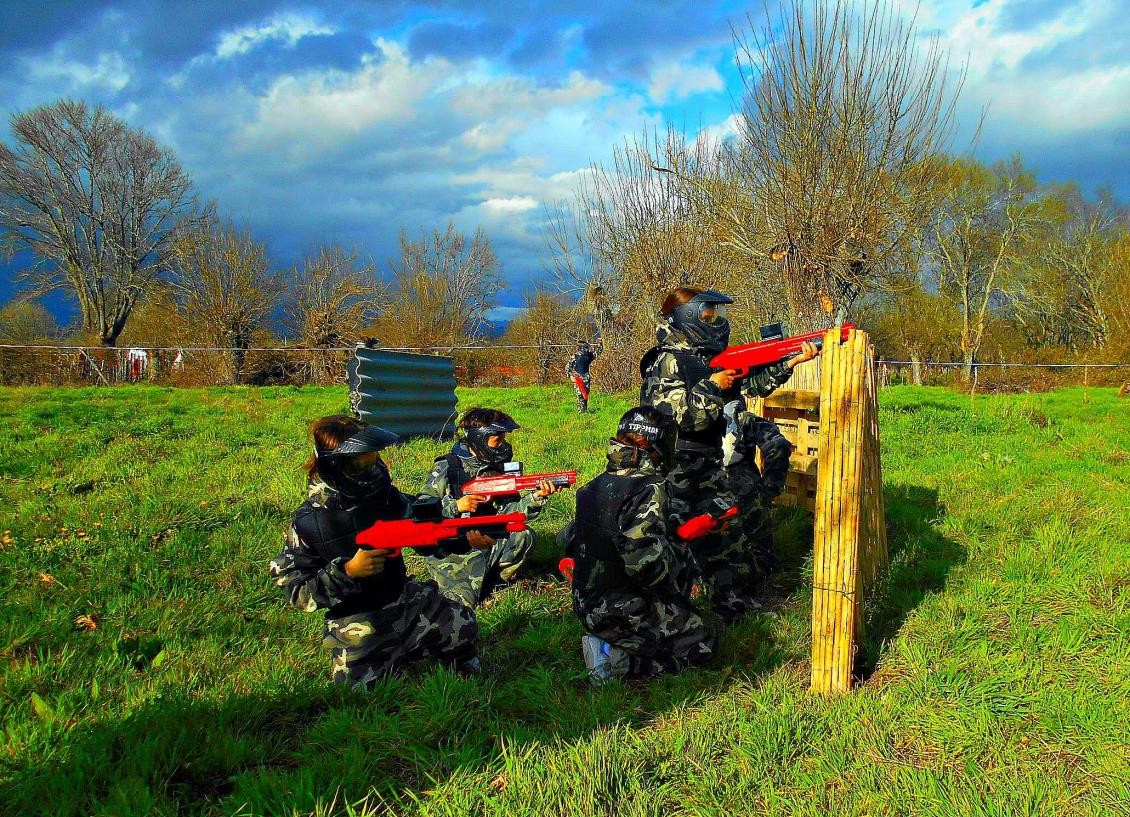 Gran Paintball Madrid se encuentra antes de llegar a El Escorial. Llegar es muy fácil: Solo hay que coger la A-6 y en la salida 47 tomar la M-600 dirección El Escorial.Exactamente en el punto kilométrico 5 de la M-600, a mano izquierda, está la entrada.Podéis calcular el itinerario desde aquí: http://www.granpaintballmadrid.es/como-llegar.htmlwww.granpaintballmadrid.es 636 47 53 05